ส่วนราชการ	วิทยาลัยการอาชีพพิชัยที่............................................วันที่.......................................................เรื่อง	ขออนุญาตทำการสอนแทน---------------------------------------------------------------------------------------เรียน	ผู้อำนวยการวิทยาลัยการอาชีพพิชัย	ด้วย นาย/นาง/นางสาว................................................................ครูผู้สอนแผนกวิชา........................................................ไม่สามารถมาปฏิบัติราชการได้ตั้งแต่วันที่...................................ถึงวันที่......................................เนื่องจาก  (     )  ลา     (     )  ไปราชการ  จึงขอมอบหมายหน้าที่ในการสอนแทน  ดังรายละเอียด	จึงเรียนมาเพื่อโปรดพิจารณา	1.  อนุญาต	2.  อนุมัติให้เบิกจ่ายค่าสอนแทนได้		ลงนาม......................................................		(................................................................)			หัวหน้าแผนกวิชา.......................................		รับทราบและเพื่อปฏิบัติ					         เห็นควรอนุญาต/อนุมัติ                                         ..................................................			1…………………………...........	 2…………………………...........	 3…………………………..........     4…………………………...........                                             (นายนพดล   สาสิงห์)			            (.........................................)	 (.........................................)	 (.........................................)    (..........................................)                                   หัวหน้างานพัฒนาหลักสูตรการเรียนการ									5…………………………...........	 6…………………………...........	 7…………………………..........     8…………………………...........			 ...........................................................			 (.........................................)	 (.........................................)	 (.........................................)    (..........................................)                                         (นางเสาวคนธ์    อาทนิตย์)			   			     รองผู้อำนวยการฝ่ายวิชาการ			9…………………………...........	 10…………………………...........	 11…………………………..........   12…………………………...........									(.........................................)	 (.........................................)	 (.........................................)    (..........................................)		   	ลงนาม..................................................					                      (นายเทียน   รั้งกลาง) 					            ผู้อำนวยการวิทยาลัยการอาชีพพิชัยคาบ/เวลาวัน108.30-09.30209.30-10.30310.30-11.30411.30-12.3012.30-13.30513.30-14.30614.30-15.30715.30-16.30816.30-16.30917.30-18.301018.30-19.301119.30-20.301119.30-20.301218.30-19.301218.30-19.30จันทร์...../....../....พักอังคาร...../....../....พักพุธ...../....../....พักกิจกรรมกิจกรรมพฤหัสบดี...../....../....พักศุกร์...../....../....พัก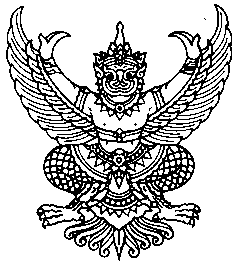 